				Datum/Date : ADR 24/12/2014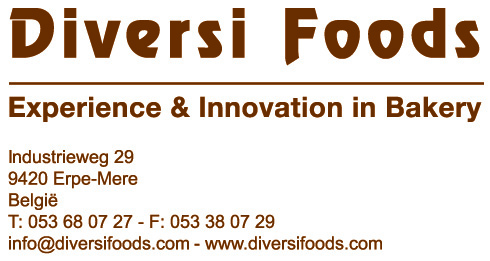 TECHNISCHE FICHE/FICHE TECHNIQUE/ TECHNICAL DATASHEET/TECHNISCHES DATENBLATT  Identificatie van het product / Identification du produit / Product identification / ProduktidentifizierungOmschrijving / Désignation / Description / Umschreibung :Mini Hotelbroodjes (5 srt) Mini PAINS HOTEL (5 srt) Mini Hotel Rolls (5 pcs) Mini HOTEL BROTCHEN (5 srt) 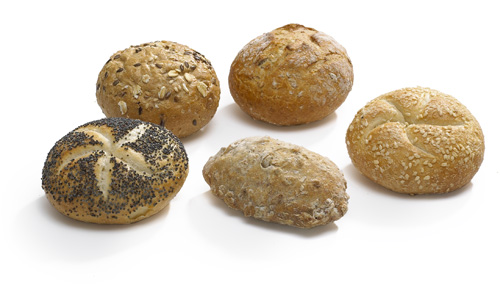 Ingrediënten / Ingrédients / Ingredients / ZutatenKeizerbroodje met sesamzaad: TARWEbloem, water, SESAMzaad (7%), gist, zout, raapzaadolie.Petit empereur sésame: Farine de BLE, eau, graines de SESAME(7%), levure, sel, huile de colza.Buns with sesame seeds: WHEAT flour, water, SESAME (7%), yeast, salt, rapeseed oil.Kaiserbrötchen mit Sesam Samen: WEIZENmehl, Wasser, SESAM (7%), Hefe, Salz, Rapsöl.Keizerbroodje met maanzaad: TARWEbloem, water, maanzaad (7%), gist, zout, raapzaadolie.Petit empereur pavot: Farine de BLE, eau, graines de pavot (7%), levure, sel, huile de colza.Buns with poppy seeds: WHEAT flour, water, poppy seeds (7%), yeast, salt, rapeseed oil.Kaiserbrötchen mit Mohnzamen: WEIZENmehl, Wasser, Mohnsamen (7%), Hefe, Salz, Rapsöl.Rustico broodje: TARWE- en ROGGEbloem, water, lijnzaad, HAVERvlokken, SOJAbonen, SESAMzaad, zonnebloempitten, gist, TARWEGLUTEN, GERSTEMOUT, voedingsvezel, zout, kruiden, glucose, suiker.Petit pain rustico: Farine de BLÉ et farine de SEIGLE, eau, graines de lin, flocons d’AVOINE, fèves de SOYA, SÉSAME, graines de tournesol, levure, GLUTEN DE BLÉ, ORGE MALTÉ, fibres alimentaires, sel, herbes, glucose, sucre.Rustico roll: WHEAT and RYE flour, water, linseed, OAT flakes, SOY beans, SESAME, sunflower seeds, yeast, WHEAT GLUTEN, BARLEY MALT, dietary fiber, salt, spices, glucose, sugar.Rustico Brötchen: WEIZEN- und ROGGENmehl, Wasser, Leinzamen, HAFERFlocken, SOJAbohnen, SESAM, Sonnenblumenkernen, Hefe, WEIZENGLUTEN, GERSTENMALZ, Ballaststoffe, Salz, Gewürze, Glukose, Zücker.Mini Alpen: TARWE- en ROGGEbloem, water, zonnebloempitten, gist, zout, GERSTEMOUT.Mini Alpen: Farine de BLE et SEIGLE, eau, graines de tournesol, levure, sel, MALT D’ORGE. Mini Alpen: WHEAT and RYE flour, water, sunflower seeds, yeast, salt, BARLEY MALT.Mini Alpen: WEIZEN- und Roggenmehl, Wasser, Sonnenblumenkerne, Hefe, Salz, GERSTENMALZ.Mini Schwarzwalder: TARWE- en ROGGEbloem, water, zout, gist, afgeroomde MELKpoeder, raapzaadolie.Mini Schwarzwalder: Farine de BLÉ et SEIGLE, eau, sel, levure, LAIT écrémé en poudre, huile de colza.Mini Schwarzwalder: WHEAT and RYE flour, water, salt, yeast, skimmed MILK powder, rapeseed oil.Mini Schwarzwalder: WEIZEN- und ROGGENmehl, Wasser, Salz, Hefe, MagerMILCHpulver, Rapsöl.Allergens:Bevat: gluten, soja, sesamzaad, melk (inc. lactose) Mogelijke sporen: eieren, noten.Contient : gluten. soja. graines de sésame. lait (incl. lactose) Peut contenir des traces de: œufs. noix.Contains: gluten. soy. sesame. milk (incl. lactose) Possible traces: eggs. nuts.Enthält: Gluten. Soja. Sesam. Milch (inkl. Laktose) Mögliche Spuren: Eier. Nüsse.Karakteristieken / Caractéristiques / Characteristics / Eigenschaften
Microbiology :  Verpakking / Conditionnement / Packaging / VerpackungPalletisatie/palettisation/Palettierung:Bewaring / Conservation / ErhaltungGebruik / Utilisation / Use / VerwendungOntdooien gedurende/Laissez Décongelez/Defrost during/Auftauen für                                        10 min. Verwarm de oven voor op / Préchauffez le four à / Preheat the oven / Heiz den Ofen vor auf:      . Baktemperatuur / Cuire à / Baking temperature / Backen auf: 				            200 °C. Baktijd / Cuire pendant / Baking time / Backzeit:				 		        8-10 min.Ontdooide producten nooit opnieuw invriezen/Ne pas recongeler des produits décongelés/Don’t refreeze once defrosted* Het resultaat van het afbakken van de producten is zeer sterk afhankelijk van de gebruikte oveninstallatie. Om praktische redenen kunnen de door u opgegeven instructies verschillen met de waarden die terug te vinden zijn op het kartonetiketLe résultat de la cuisson des produits dépend fortement du four utilisé. Pour des raisons pratiques, les valeurs sur l’étiquette du carton peuvent donc être différentes des valeurs indiquées par vous ici After revision these baking instructions might be slightly altered by our product development department because the result of the baked products depends strongly on the oven installation in use.Die Backzeiten und Backtemperaturen sind nur ungefähre Werte, denn das Ergebnis des Abbackens der Produkte ist sehr stark abhängig von der verwendeten Ofeninstallation. Den angegebenen Werten können aus praktischen Gründen von dem Verpackungsetikett abweichen .Date & Name of supplier: Diversi Foods NVName: Van WeijenberghSurname: HildePosition: Quality OfficerWe guarantee that the provided information is accurate and according to European law regarding Food Safety. Date & Signature: 15/04/2014 - 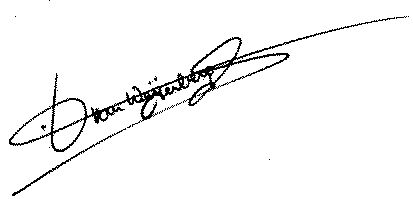 Diversi Foods Producent/fabrikant/ supplier/hersteller Eancode Artikel nummer/Code article/Article code/Artikel-Code511Diversi Foods NV5420001034296MINNORMMAXGewicht / poids / weight / Gewicht (g)A1A2BCD31,531,524,536,031,535352740354040324538Lengte / longueur / length / Länge (cm)A1A2BCD5,55,56,07,55,57,07,07,09,07,08,58,58,010,58,5Breedte / largeur / Width / Breite (cm)A1A2BCD5,55,55,04,55,57,07,06,05,57,08,58,57,06,58,5Hoogte / hauteur / Height / Höhe (cm)A1A2BCD2,52,53,03,03,54,04,04,04,04,05,55,55,05,04,5Nutritionele waarden/ VALEURS NUTRITIVES/ NUTRITIONAL VALUES Buns with sesame seeds  35GAverage per 100 gEnergetische waarde/Valeur énergétique/Energetic values (kcal)292Energetische waarde/Valeur énergétique/Energetic values (kJ)1233Eiwitten/Protéines/Proteins (g)9,8Koolhydraten/Hydrates de carbone/Carbohydrates (g)46waarvan suikers/dont sucres/of which  sugars (g)0,4Vetten/Graisses/Fats (g)7,1Waarvan verzadigd/dont saturé/of which saturated (g)0,9Voedingsvezels/Fibres/Food fibres (g)2,7Natrium/Sodium (g)0,59Buns with poppy seeds 35GAverage per 100 gEnergetische waarde/Valeur énergétique/Energetic values (kcal)285Energetische waarde/Valeur énergétique/Energetic values (kJ)1202Eiwitten/Protéines/Proteins (g)9,7Koolhydraten/Hydrates de carbone/Carbohydrates (g)46,8waarvan suikers/dont sucres/of which  sugars (g)0,5Vetten/Graisses/Fats (g)5,7Waarvan verzadigd/dont saturé/of which saturated (g)0,9Voedingsvezels/Fibres/Food fibres (g)3,8Natrium/Sodium (g)0,57Rustico roll 27GAverage per 100 gEnergetische waarde/Valeur énergétique/Energetic values (kcal)303Energetische waarde/Valeur énergétique/Energetic values (kJ)1273Eiwitten/Protéines/Proteins (g)12,7Koolhydraten/Hydrates de carbone/Carbohydrates (g)41,4waarvan suikers/dont sucres/of which  sugars (g)1,9Vetten/Graisses/Fats (g)8,4Waarvan verzadigd/dont saturé/of which saturated (g)1,1Voedingsvezels/Fibres/Food fibres (g)5,3Natrium/Sodium (g)0,56Mini alpen 40GAverage per 100 gEnergetische waarde/Valeur énergétique/Energetic values (kcal)288Energetische waarde/Valeur énergétique/Energetic values (kJ)1213Eiwitten/Protéines/Proteins (g)9,9Koolhydraten/Hydrates de carbone/Carbohydrates (g)42,5waarvan suikers/dont sucres/of which  sugars (g)1,1Vetten/Graisses/Fats (g)7,7Waarvan verzadigd/dont saturé/of which saturated (g)1,0Voedingsvezels/Fibres/Food fibres (g)4,7Natrium/Sodium (g)0,57Mini Schwarzwalder 35GAverage per 100 gEnergetische waarde/Valeur énergétique/Energetic values (kcal)270Energetische waarde/Valeur énergétique/Energetic values (kJ)1144Eiwitten/Protéines/Proteins (g)8,7Koolhydraten/Hydrates de carbone/Carbohydrates (g)51,8waarvan suikers/dont sucres/of which  sugars (g)1,8Vetten/Graisses/Fats (g)2,1Waarvan verzadigd/dont saturé/of which saturated (g)0,5Voedingsvezels/Fibres/Food fibres (g)4,5Natrium/Sodium (g)0,75Tests Results UnitperTotal aerobic count<1,0E+03CFUgEnterobacteria <1,0E+01CFUgTotal coliforms<1,0E+01CFUgCoagulase pos. Staphylococci/Staphylococcus aureus<5,0E+01CFUgSulfito-reducing anaerobic bacteria<1,0E+01CFUgSalmonella sppAbsenceCFUListeria monocytogenesAbsence CFUYeasts<1,0E+01CFUgMoulds<1,0E+01CFUgBacillus cereus <2,0E+01CFUgClostridium perfringensHoeveelheidQuantitéQuantityMengeTypeAfmetingenDimensionsAbmessungenAfmetingenDimensionsAbmessungenStuks / voorverpakkingPièces / pré-emballageUnits / prepackageStück / Fürverpackung45Voorverpakking / kartonPré-emballage / cartonPrepackage / boxFürvervpackung/ Karton5Zak/sachet/bag/Beutel70*28 cmStuks / kartonPièces / cartonUnits / boxStück/Karton225Karton/carton594*394*297mmNetto/net(kg)Bruto/brut/gross/Brutto (kg)Gewicht/poids/ weight/Gewicht7,7408,450Type pallet/modèle palette/Type der Pallet/Type of palletEuroAantal kartons per laag/nombre de cartons par plan/Anzahl Kartons per Lage/ Number of cases per layer :4Aantal lagen per pallet/nombre de plans par palette/Anzahl Lagen per Pallet/Number of Layers per pallet :7Totaal aantal kartons per pallet/nombre de cartons par palette/Anzahl Kartons per Pallet/Number of cases per pallet :28Hoogte pallet/hauteur de la palette/Höhe der Pallet/height of palet :Positie van het product in de verpakking/position des produits dans l’emballage/Position das Produkt in der Karton/Position of the product in the case.bulk/vracAantal stuks per palet /nombre de pièces par palette / Anzahl stücks per pallet/ # pieces/pallet pallet/ # pieces/pallet6300Bewaartermijn op –18°C( THT)/Conservation à (DLV) / Conservation at  (BBD) / Erhaltung bis -18°C :12 mois/maand/months/ Monaten (na productie/après production/after production)Bewaartermijn na afbakken/Conservation après cuisson/ Conservation after baking / Erhaltung nach Backen :12 uur/heures/hours/ Stunde